Jadłospis 25-27.03.2024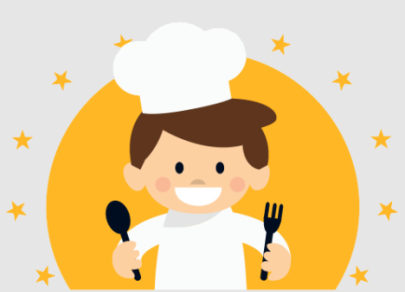 Z przyczyn niezależnych od szkoły, jadłospis może ulec zmianie. Alergeny zostały pogrubione.PoniedziałekWtorekŚrodaCzwartekPiątekZupa: Żurek z jajkiem i z chlebemSkładniki :Włoszczyzna (seler), sól, pieprz, ziele angielskie, liść laurowy, ziemniaki, kiełbasa podwawelska,jaja, mąka(pszenica), chleb (żyto, jaja, sezam, orzechy), śmietana(mleko)Drugie danie:Makaron z truskawkamiSkładniki :Makaron wstążka(pszenica, jaja), cukier, truskawki, śmietana(mleko)Woda z cytryną(woda, cukier, cytryna)Zupa: Zupa pomidorowa z makaronemSkładniki :Włoszczyzna (seler), sól, pieprz, ziele angielskie, liść laurowy, makaron krajanka(pszenica) wywar drobiowy,pulpa pomidorowaDrugie danie:Ziemniaki, kotlet pożarski,miks sałatSkładniki :Ziemniaki, filet z indyka, jajasól, pieprz,bułka parówka (pszenica,sezam), olej,pomidor, ogórek, miks sałat,musztarda (gorczyca)Kompot owocowy(mieszanka owocowa cukier, )Zupa:Zupa pejzanka z chlebemSkładniki :Wywar drobiowy, włoszczyzna (seler), sól. pieprz, ziele angielskie, liść laurowy, ziemniaki, kapusta biała, chleb(żyto, jaja, orzechy)Drugie danie:Pierogi ruskie z cebulkąSkładniki :Pierogi ruskie(ziemniaki, jaja,  mąka -pszenica, ser biały- mleko), sól, pieprz, olej,cebulaHerbata z cytryną(herbata Lipton, woda, cukier)